Ростислав Петров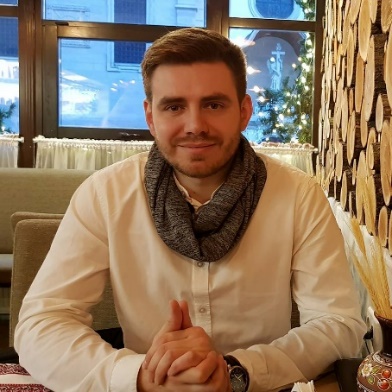 31 год (30 мая 1989 года)
Украина, Киев (готов к переезду и коммандировкам)
+38 093 841 40 31
rostyslav.petrov@gmail.com 
LinkedIn: petrov.rostyslavЖелаемая должность: директор по развитию, бренд менеджер, директор по маркетингу и продажам.
Образование:Уманский Национальный Аграрный Университет / 2006 - 2011Факультет – Менеджмент организацииСпециальность - Менеджер внешнеэкономической деятельностиКурсы и сертификаты: • Финансы для не финансистов: бухгалтерский учет, анализ, бюджет - Ernst & Young Академия бизнеса• Оптимизация бизнес-процессов компании - Ernst & Young Академия бизнеса• Управление структурой региональных дилерских центров  - Академия John Deere• "Навигатор для руководителей отдела продаж " (Украина) - Академия John Deere• Основы агрономии - Академия John Deere• Полевой тренинг «Оборудование John Deere» - Академия John Deere• Полевой тренинг «Оборудование JCB» - Академия JCB• Сервис для посевной и почвообрабатывающей техники – Академия Vaderstad UAНавыки работы с компьютером – Microsoft office (outlook, word, excel, powerpoint),  1C, Bitrix24, TerrasoftЗнание языков:• украинский - родной• русский – свободно• английский – upper-intermediate (письменный и разговорный)Водительское удостоверение - категория B (водительский стаж 13 лет)Хобби – футбол, путешествия.С 07.2020ТОВ Аграрные Системные Технологии (аграрный холдинг)
Руководитель проектов и программ по развитию земельного банка 
Рабочие обязанности:
- Реализация проектов и программ департамента развития, с целью увеличения земельного банка предприятия (покупка корпоративных прав, договора субаренды и инвестирования, партнёрские программы) ;
- Подбор рабочей группы проекта, мотивация команды, совместно с Директором по развитию и Директором по персоналу;
- Разработка и контроль выполнения бюджетов проектов;
- Отчетность: еженедельно, ежемесячно;
- Разработка документов: Планы, отчеты;
- Поддержка в актуальном состоянии базы данных по проектам;
- Определение  состава работ, необходимых для проработки и внедрения проекта;
- Определение цели, задачи и результата проекта;
- Разработка  планов  по  подготовке и внедрению новых проектов, определение контрольных точек;
- Определение  и оценка стоимости  ресурсов, требуемых для выполнения работ проекта;
- Прописание цепочек взаимосвязей между участниками команды проекта;
- Контроль соблюдения сроков процессов проработки и внедрения;
- Контроль изменения бюджета проекта;
- Отслеживание  отклонений от плана, внесение  корректировки в план и согласование  его со всеми участниками проекта.11.2016 -
06.2020ТОВ ЛАНДТЕХ  (официальный дилер – John Deere, Vaderstad, JCB, Lindsey, GB, Monosem, Sulky)
Руководитель отделов развития, маркетинга и поддержки клиентов
Рабочие обязанности:
- контроль и содействие в выполнении годовых бизнес-планов по развитию направлений(продажи, послепродажное обслуживание, администрация);
- контроль достижения и реализации годовых целей от поставщиков оборудования, для получения дополнительного бонуса;
- разработка стратегий продаж и планов по достижению долей рынка, в тандеме с отделами продаж и послепродажного обслуживания;
- запуск новых дилерских центров с 0, с целью более качественного покрытия территории (покупка /аренда земли, проектирование/реконструкция зданий, обеспечение ресурсами и персоналом, постановка целей и задач);
- разработка маркетинговых Traid & Digital стратегий (5P) (формирование стратегического маркетингового плана и бюджетов, организация мероприятий, семинаров и демо-туров, отчетность по выполнению маркетингового плана);
- анализ рыночной ситуации: мониторинг деятельности конкурентов, долей рынка, анализ для развития новых сегментов и ввода новых продуктов в портфолио компании;
- управление отделом поддержки клиентов и организация сбора данных путём использования call-центра;
- развитие crm-системы и контроль качества обслуживания клиентов;
- сопровождение клиентов во время деловых поездок за границу;
- построение процессов сотрудничества между компанией и поставщиками; 
Достижения:
- Регулярное достижение глобальных годовых целей компании, для получения дополнительного бонуса, от поставщиков оборудования;
- Запуск 3-их новых дилерских центров;
- Создание отдела поддержки клиентов с нуля;
- Создание и внедрение процессов для реализации успешного демо-тура техники (больше 100 демонстраций в год);
- Реализовал возможность отслеживать долю рынка компании и ситуацию у конкурентов;
- Разработка обновленных типов маркетинговых планов, на основе анализа рынка
- Управление отделами маркетинга, службой поддержки клиентов и демо-командой01.2013 – 11.2016 
Dykun Global Consults  (agro-consulting)
Менеджер по развитию и работе с партнерами  (продажи, создание новых проектов, маркетинг)
Рабочие обязанности:
- Разработка маркетинговых проектов, основанных на переговорах и потребностях клиентов (коммерческих компаний) (события, публикации, специализированные порталы);
 - Подготовка и презентация маркетинговых проектов (мероприятия, веб-платформы, издательства) потенциальным партнёрам(спонсорам) и рекламодателям с целью продажи спонсорских пакетов и рекламных площадей;
- Сбор информации о ситуации на рынке (конкурентах, ценовых тенденциях, потенциальных партнерах и т.д.);
- Организация, контроль и сопровождение мероприятий B2B/B2C (семинары, выставки, конференции, конгрессы, дни поля и т.д.);
- Разработка маркетинговых стратегий форматов 4P-6P, для клиентов компании(заказчиков);
 - Планирование Traid & Digital маркетинга для клиентов компании (спонсорские пакеты выставок, конференций, мероприятий, публикаций, узкопрофильных веб-порталов);06. 2012 – 01.2013 Кадровое агентство "Умань-Персонал"
Помощник руководителя агентства
- Поиск и отбор персонала для заказчиков под их вакансии;
- Проведение собеседований с кандидатами и работодателями;
- Тестирование и оценка навыков и знаний кандидатов;
- Помощь в организации рекрутинговых контрактов с российскими и польскими компаниями. Сотрудничество по поставке рабочих ресурсов на предприятия;